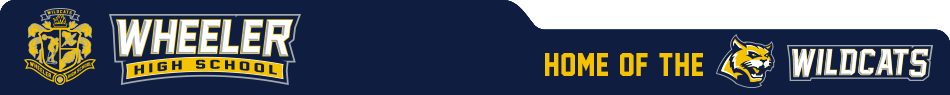       GSE Geometry Fall 2017Course InformationTeacher: Amanda Brown					Classroom: 2032E-mail address: amanda.brown@cobbk12.org              Tutoring Hours: Tuesday/Thursday 3:45 – 4:45 Blog: http://whsmrsb.weebly.com/ 			Remind Code: Text @infgeo to 81010Course description: This is the second course in a sequence of courses designed to provide students with a rigorous program of study in mathematics. Reasoning and problem solving with algebraic techniques and geometric properties are the primary foci. This course has a GSE Georgia Milestone Assessment.Course Objectives: Upon completion of this course, the student should be able to successfully receive a Proficiency rating on the GSE Geometry Georgia Milestone Assessment. All standards covered in this course can be found at: https://www.georgiastandards.org/Georgia-Standards/Frameworks/Geometry-Standards.pdf. Communication: Students will receive frequent verbal and written feedback on their progress. Graded work will be returned as soon as possible and grades will be posted at least once per week. Students and guardians may check the grade for a single assignment as well as the overall grade in the class on the ParentVUE and StudentVUE. Instructions for logging in are available on Wheeler High School’s website in the left column. Students are encouraged to check grades frequently and address any questions or concerns to the teacher immediately. Guardians wishing to contact me should send an email. It is intended that all email requests will be answered within 48 hours with the exception of weekends and holidays. Guardian inquiries are always welcome, but it is always best if the student advocates for themselves. Guardians and students are always highly encouraged to check my blog for additional information and up-to-date information about current and past concepts!Grading Policy: The final grade for the course will consist of two major categories: classroom grade and End-of-Course Milestone. The classroom grade is grading based on topics versus units. This lets the student and teacher know which topics have been mastered or need more practice. Make-up/Late Work: A grade of zero will be automatically placed in the gradebook for ALL missing assignments, quizzes, and tests due to lateness or absences until the assignments, quizzes, and tests are turned in and/or made up. The student is responsible for determining what notes, daily assignments, quizzes, or tests have been missed. Notes:If a student is absent the day an assignment is to be turned in, THE STUDENT is responsible for filling in any missing notes from either another peer or the blog.Additional help on understanding any missed concepts will be available only during tutoring hours.Checking the blog during an absence is highly encouraged to stay up-to-date on the current notes and concepts.Daily Assignments and Homework: If a student is absent the day an assignment is to be turned in, THE STUDENT is responsible for turning in the assignment to the teacher ON THE DAY HE OR SHE RETURNS. If not, the assignment will not be accepted for full credit. If a student is absent on the day an assignment is given, THE STUDENT will have the number of days he or she is absent to turn in any missing work.Missing assignments not caused by absences may be handed in late, but will receive less than full credit (maximum 75% of the points). Any assignments for a unit not returned before the unit test will not be accepted and a grade of zero will remain in the gradebook. Quizzes:All major quizzes will be announced and written on a provided calendar.Skills checks can be announced or unannounced since these are small formative assessments. If a student is present on the day of a quiz, he or she is expected to take the quiz that day no exceptions since a calendar of the quiz dates will be provided. If a student is absent on the day of a quiz, the student is expected to make arrangements with the teacher to take the quiz at an alternate time before or after school. Quizzes may not be retaken, but if the student receives a higher grade on the unit test, then the grade on the quiz will be replaced with the original unit test grade. Tests:All tests will be announced and written on a provided calendar.If a student is present on the day of a test, he or she is expected to take the quiz that day no exceptions since a calendar of the test dates will be provided.If a student is absent on the day of a test, the student is expected to make arrangements with the teacher to take the test at an alternate time after school.Tests must be made up within 5 school days of returning to class.Supplies: Binder Expectations: All students will be expected to maintain one binder. Items placed in the unit dividers should be kept in order by date.The first page in this binder will always be this course syllabus.Students will be expected to have this binder with them in class every day.The purpose of the unit binder is to ensure students always have notes to review during tasks, assignments, and homework.Classroom Expectations: Always follow the 5 P’s.Prompt – Arrive on time, get seated, and immediately start the Warm-Up.Prepared – Always have writing utensils, paper, a calculator and your organized binder ready to start class.Polite – Foul language and bullying towards others will not be tolerated in class. Consequences will follow for any students caught doing this behavior.Productive – MAXIMIZE learning time by staying on task, following directions, and completing notes and assignments in a timely manner.Patient – Wait respectfully and calmly to ask questions and always remember learning takes time so be proactive in learning good study habits.Behavior Consequences:1st offense – verbal warning2nd offense – 2nd warning/talk in the hall3rd offense – 15-minute detention before or after school 4th offense – 30-minute detention before or after school + contact guardian5th offense – Office referral + contact guardianElectronic Use and Consequences: Students may ONLY be allowed to use their electronics (including charging) with GIVEN permission.1st offense – verbal warning2nd offense – electronic is placed in “Cell Jail”If a student refuses to place electronic in Cell Jail, then guardian will be contactedIf a student refuses again and guardian has been contacted already, then the student will receive an office referralAdditional Notes on Tutoring: Tutoring promptly starts at 3:45 and no other students will be allowed to arrive after this time.There should be no expectation of one-on-one assistance during the entire tutoring period. It is, however, the goal to offer as much one-on-one time to each student as time and volume allow.Students who report for tutoring should be prepared with notes/examples, specific questions, topics to discuss, and/or specific problems with which help is needed. Students who are not prepared will not be turned away, but priority will be given to students who are prepared. Cellphones and music devices or other distractions will not be tolerated. Students who are not fully engaged during tutoring time will be asked to leave.Disclaimer: The course information is a general plan for the course; all information contained in the course syllabus/calendar is subject to change. Any changes will be announced in class and a revised syllabus distributed to students to be shared with their parents/guardians.Wheeler High SchoolGSE GeometryCourse InformationStudent Section (please print clearly):By signing below, you are acknowledging that you have received and had an opportunity to review the course information for GSE Geometry. ____________________________________   Student Name						____________________________________   ______________Student Signature					             DateGuardian Section (please print clearly):____________________________________  		 _________________Guardian Name			     				     Phone Number____________________________________             _________________     E-mail address 						     Preferred LanguagePhone     E-mail     (circle preferred method of contact)____________________________________  		 _________________Guardian Name				          		     Phone Number____________________________________             _________________     E-mail address					 	    Preferred LanguagePhone     E-mail     (circle preferred method of contact)By signing below, you are acknowledging that you have received and had an opportunity to review the course information for GSE Geometry. ____________________________________   ______________Guardian Signature						Date____________________________________   ______________Guardian Signature						DateClassroom Grade Properties of Angles, Triangles, and QuadrilateralsTransformationsSimilarityCongruenceRight Triangle TrigonometryCircle Angles & SegmentsArc Length & Sector AreaVolumeGeometric and Algebraic ConnectionsProbabilitySolving Quadratics ExtensionDaily GradesWarm-UpsHomeworkClasswork CompletionNotebook ChecksEOC ReviewEnd-of-Course Milestone 80% of the course grade7%        (Unit 2)8%        (Unit 1)9%        (Unit 2)9%        (Unit 2)7%        (Unit 3)6%        (Unit 4)6%        (Unit 4)3%        (Unit 4)7%        (Unit 5)6%        (Unit 6)2%        (Unit 7)10%20% of the course gradeRequired (must have your own)One 2-2.5” binder8 dividers (1 tab per unit and       1 Daily Grades tab)Loose leaf paperWriting Utensils (Pencils & Red or Green Pen)Necessary (should have your own, but may borrow from others)TI-30XS Multiview Scientific CalculatorErasersGraph paper